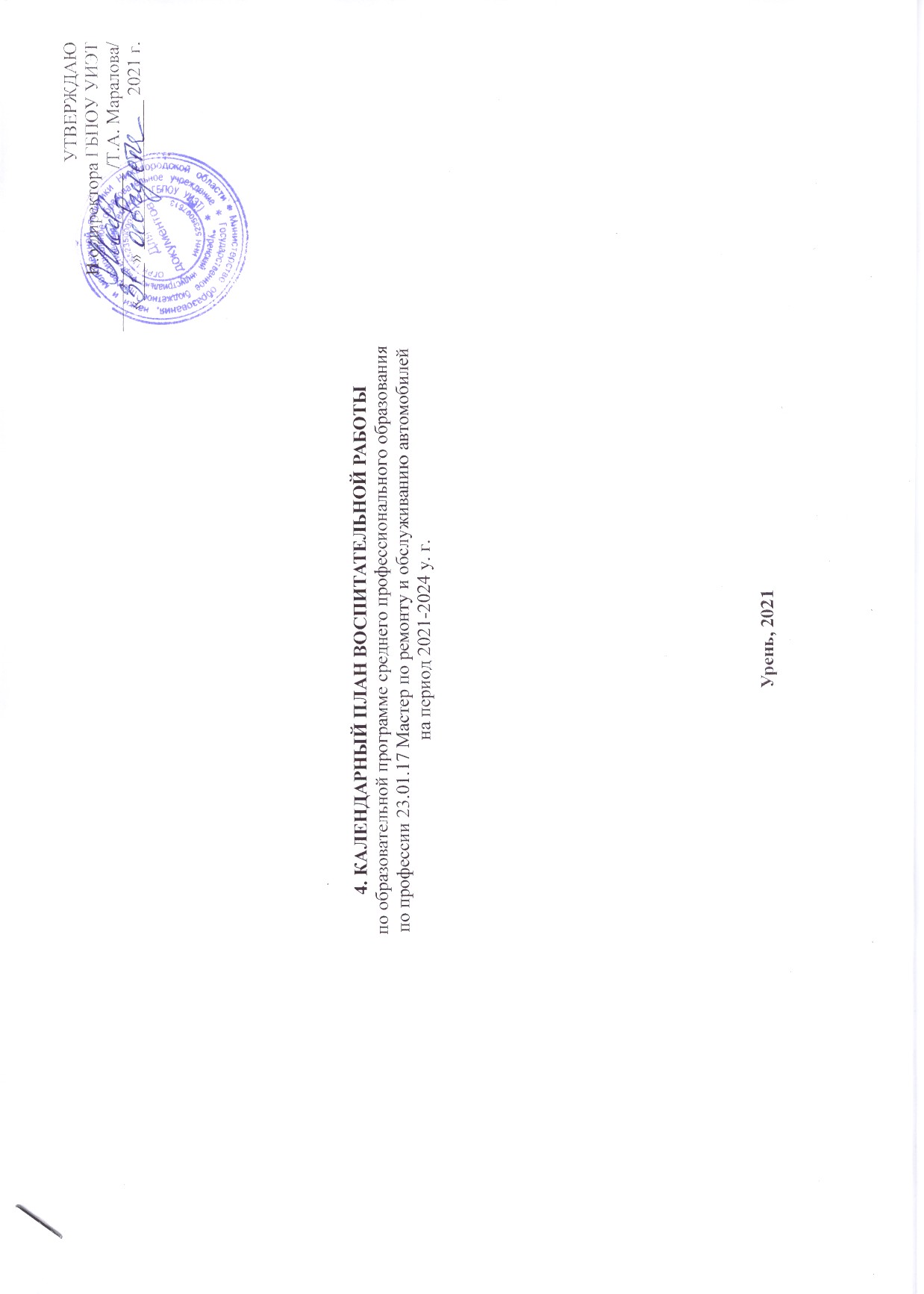 2 курс3 курс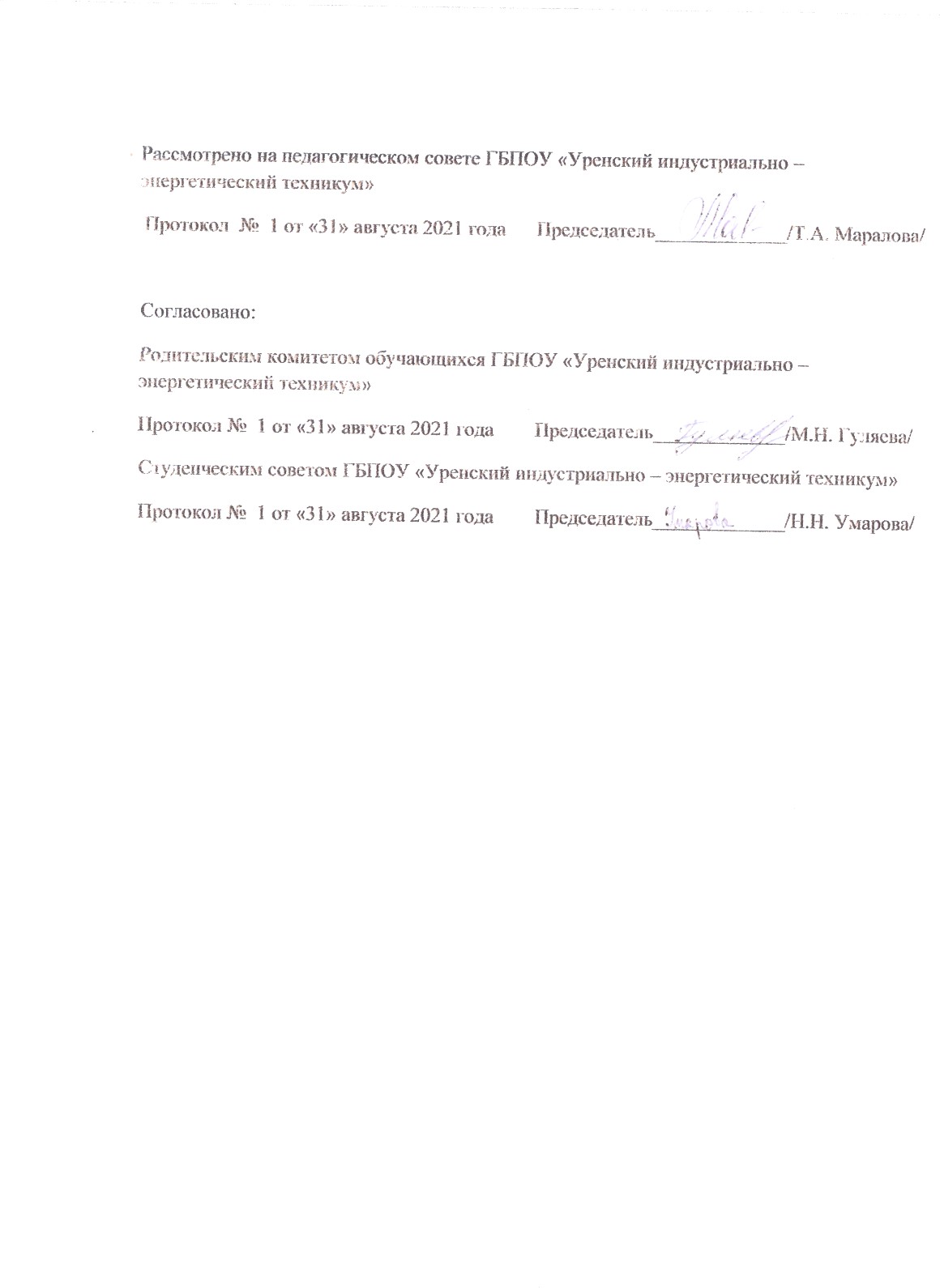 1 курс1 курс1 курс1 курс1 курс1 курс№ п/пМодуль воспитательной работыНаименование мероприятияСрок выполненияОтветственный исполнительКод личностных результатов 
реализации 
программы 
воспитанияГражданское и патриотическое воспитание, формирование Российской идентичностиТематические классные часы «История техникума»сентябрьПедагог-организаторЛР1-ЛР12Гражданское и патриотическое воспитание, формирование Российской идентичностиДень солидарности в борьбе с терроризмом сентябрьПедагог - организатор ОБЖЛР1ЛР3ЛР5Гражданское и патриотическое воспитание, формирование Российской идентичностиТематические классные часы «Подросток и закон», «Знать и выполнять»ежеквартально Социальный педагогЛР1-ЛР12Гражданское и патриотическое воспитание, формирование Российской идентичностиПраздничные мероприятия, посвящённые дню народного единстваноябрьПедагог-организаторЛР1-ЛР12Гражданское и патриотическое воспитание, формирование Российской идентичностиПраздничные мероприятия, посвящённые Дню Победы: праздничный парад, митинг памяти у памятника техникумамай Педагог-организаторЛР1-ЛР12Гражданское и патриотическое воспитание, формирование Российской идентичностиРабота по благоустройству и поддержания порядка мест захоронений воинов, погибших от ран в годы Великой Отечественной войныв течении годаКлассный руководительЛР1-ЛР12Гражданское и патриотическое воспитание, формирование Российской идентичностиЗанятия студентов в ВПК «Гвардеец»еженедельноПедагог - организатор ОБЖЛР1-ЛР12Гражданское и патриотическое воспитание, формирование Российской идентичностиАкция «Живая история»: видеоинтервью с ветеранами техникумаежегодно майПедагог-организаторЛР1-ЛР12Гражданское и патриотическое воспитание, формирование Российской идентичностиВстречи с сотрудниками КДНиЗП, ПДН, специалистами органов опеки при администрации ежеквартально Социальный педагогЛР1-ЛР12Гражданское и патриотическое воспитание, формирование Российской идентичностиНеделя безопасного поведения на дорогах. Встречи с сотрудниками ГИБДД, начальником ж/д станции ежеквартальноПедагог - организатор ОБЖЛР1-ЛР122.Профессиональное воспитание и развитие личности, трудовое воспитание и популяризация научных знанийКлассный час, посвященный Единому дню голосования (приглашенные гости из избирком)первая декада сентябряКлассный руководительЛР1-ЛР122.Профессиональное воспитание и развитие личности, трудовое воспитание и популяризация научных знанийДень профтехобразования4 октябряПедагог – организатор, классные руководители, Зам.директора по УВРЛР1ЛР3ЛР52.Профессиональное воспитание и развитие личности, трудовое воспитание и популяризация научных знанийВнеклассное мероприятие «День механика»30 октябряежегодно Мастер ПОЛР13-ЛР152.Профессиональное воспитание и развитие личности, трудовое воспитание и популяризация научных знанийУчастие во Всероссийском конкурсе на платформе «Россия Страна возможностей»  Флагманы образования. Студенты январь Преподаватели спецдисциплинЗам. директора по УРЛР1-ЛР152.Профессиональное воспитание и развитие личности, трудовое воспитание и популяризация научных знанийКлассный час «Безопасный интернет»февраль Преподаватели информатики и спецдисциплинЛР1-ЛР122.Профессиональное воспитание и развитие личности, трудовое воспитание и популяризация научных знанийЕпархиальный конкурс «Александр Невский - слава, дух и имя России»март Преподаватели спецдисциплинЛР1-ЛР122.Профессиональное воспитание и развитие личности, трудовое воспитание и популяризация научных знанийКлассный час, посвященный Дню местного самоуправленияапрель Преподаватели спецдисциплинЛР1-ЛР122.Профессиональное воспитание и развитие личности, трудовое воспитание и популяризация научных знанийКлассный час «Правовой час»апрель Преподаватели правовых дисциплинЛР1-ЛР122.Профессиональное воспитание и развитие личности, трудовое воспитание и популяризация научных знанийМежрегиональный молодежный фестиваль-конкурс «Алтарь Отечества»май Классный руководительЛР1-ЛР12Духовное и нравственное воспитание, приобщение к культурному наследию, развитие творчестваОрганизация встреч с интересными людьми: ветеранами техникума, работниками искусства, местными писателями и поэтами, выпускниками техникумаоктябрьПедагог-организаторЛР1-ЛР15Духовное и нравственное воспитание, приобщение к культурному наследию, развитие творчестваУчастие во Всероссийской акции «Ночь музеев»майКлассный руководительЛР5, ЛР8Духовное и нравственное воспитание, приобщение к культурному наследию, развитие творчестваВстречи студентов и преподавателей техникума с представителями духовенства (отдел молодёжного служения Городецкой епархии)Нравственные основы семьи и бракаТаинство служения и любвиРанний брак – хорошо или плохоежеквартальноПедагог-организаторЛР1-ЛР9, ЛР11,ЛР12Духовное и нравственное воспитание, приобщение к культурному наследию, развитие творчестваУчастие в творческих конкурсахпо графикуКлассный руководительЛР1-ЛР12Физическое воспитание и здоровьесберегающие технологииЛекторий по охране здоровьясентябрьРуководитель физ. воспитанияЛР2,ЛР5,ЛР8,ЛР9Физическое воспитание и здоровьесберегающие технологииПосещение спортивных  спортивных секцийв течение годаРуководитель физ. воспитанияЛР2,ЛР5,ЛР8,ЛР9Физическое воспитание и здоровьесберегающие технологииСпортивные соревнования «Мальчишник» ко Дню Защитника ОтечествафевральРуководитель физ. воспитанияФормирование сплочённых учебных групп, пропаганда занятий спортом, отказа от вредных привычекЛР2,ЛР5,ЛР8,ЛР9Физическое воспитание и здоровьесберегающие технологииУчастие сборных команд техникума в техникумовских, окружных, зональных соревнованиях по разным видам спортав течение годаРуководитель физ. воспитанияЛР2,ЛР5,ЛР8,ЛР9Физическое воспитание и здоровьесберегающие технологииУчастие в проведении декад, внутритехникумовских турниров по разным видам спортав течение годаРуководитель физ. воспитанияЛР2,ЛР5,ЛР8,ЛР9Физическое воспитание и здоровьесберегающие технологииПосещение спортивных матчей и соревнований, проводимых в ФОК «Спарта» в течение годаЗам. директора по УВРЛР2,ЛР5,ЛР8,ЛР9Экологическое воспитаниеУчастие в субботникахосенне-весенний периодКлассный руководительЛР1,ЛР2,ЛР9,ЛР10Экологическое воспитаниеПроведение экологических акций «Чистый берег», «Чистый парк»осенне-весенний периодКлассный руководительЛР1,ЛР2,ЛР9,ЛР10Экологическое воспитаниеРазработка социальных видеороликов для телевидения техникумав течениее годаПреподаватель спецдисциплинЛР13-ЛР15Экологическое воспитаниеУчастие в акциях по озеленению территории около техникумаапрель-май Классный руководительЛР1,ЛР2,ЛР9,ЛР10Студенческое самоуправление и взаимодействие участников образовательного процессаВыборы в Студенческий советсентябрьПедагог-организатор, председатель СтудсоветаЛР2,ЛР3,ЛР4,ЛР5,ЛР6,ЛР8,ЛР9,ЛР10,ЛР11,ЛР12Студенческое самоуправление и взаимодействие участников образовательного процессаВыборы Совета общежитийсентябрьКомендант общежитияЛР1, ЛР2Студенческое самоуправление и взаимодействие участников образовательного процессаДежурство по техникумуежегоднопо графикуКлассный руководительЛР1-ЛР12Студенческое самоуправление и взаимодействие участников образовательного процессаНеделя добрых дел, посвящённая Всемирному дню толерантности и приветствийоктябрь, майСоциальный педагогЛР1-ЛР12Студенческое самоуправление и взаимодействие участников образовательного процессаУчастие в работе областной школы актива для лидеров студенческого самоуправленияежеквартальноСтаростаЛР1-ЛР12Студенческое самоуправление и взаимодействие участников образовательного процессаУчастие в сменах  ДЮООЦ «Красный Плёс»в течениеПедагог-организаторЛР1-ЛР12Студенческое самоуправление и взаимодействие участников образовательного процессаАдресная помощь ветеранам техникума в течение годаСтуденческий советЛР6№ п/пМодуль воспитательной работыНаименование мероприятияСрок выполненияОтветственный исполнительКод личностных результатов 
реализации 
программы 
воспитанияГражданское и патриотическое воспитание, формирование российской идентичностиТематические классные часы «Моя профессия»сентябрьПедагог-организаторЛР1-ЛР12Гражданское и патриотическое воспитание, формирование российской идентичностиДень солидарности в борьбе с терроризмом сентябрьПедагог - организатор ОБЖЛР1ЛР3ЛР5Гражданское и патриотическое воспитание, формирование российской идентичностиПраздничные мероприятия, посвящённые дню народного единстваноябрьПедагог-организаторЛР1-ЛР12Гражданское и патриотическое воспитание, формирование российской идентичностиТематические классные часы «Подросток и закон», «Знать и выполнять»ежеквартально Социальный педагогЛР1-ЛР12Гражданское и патриотическое воспитание, формирование российской идентичностиПраздничные мероприятия, посвящённые Дню Победы: праздничный парад, митинг памяти у памятника техникумамай Педагог-организаторЛР1-ЛР12Гражданское и патриотическое воспитание, формирование российской идентичностиРабота по благоустройству и поддержания порядка мест захоронений воинов, погибших от ран в годы Великой Отечественной войныв течении годаКлассный руководительЛР1-ЛР12Гражданское и патриотическое воспитание, формирование российской идентичностиЗанятия студентов в ВПК «Гвардеец»еженедельноПедагог - организатор ОБЖЛР1-ЛР12Гражданское и патриотическое воспитание, формирование российской идентичностиАкция «Живая история»: видеоинтервью с ветеранами техникумаежегодно майПедагог-организаторЛР1-ЛР12Гражданское и патриотическое воспитание, формирование российской идентичностиВстречи с сотрудниками КДНиЗП, ПДН, специалистами органов опеки при администрации ежеквартально Социальный педагогЛР1-ЛР12Гражданское и патриотическое воспитание, формирование российской идентичностиНеделя безопасного поведения на дорогах. Встречи с сотрудниками ГИБДД, начальником ж/д станции ежеквартальноПедагог - организатор ОБЖЛР1-ЛР122.Профессиональное воспитание и развитие личности, трудовое воспитание и популяризация научных знанийКлассный час, посвященный Единому дню голосования (приглашенные гости из избирком)первая декада сентябряКлассный руководительЛР1-ЛР122.Профессиональное воспитание и развитие личности, трудовое воспитание и популяризация научных знанийВнеклассное мероприятие «День механика»30 октябряМастер ПОЛР13-ЛР152.Профессиональное воспитание и развитие личности, трудовое воспитание и популяризация научных знанийДень профтехобразования4 октябряПедагог – организатор, классные руководители, Зам.директора по УВРЛР1ЛР3ЛР52.Профессиональное воспитание и развитие личности, трудовое воспитание и популяризация научных знанийУчастие в Национальном конкурсе «Краса студенчества России» январь Преподаватели спецдисциплинЗам. директора по УВРЛР1-ЛР152.Профессиональное воспитание и развитие личности, трудовое воспитание и популяризация научных знанийКлассный час «Безопасный интернет»февраль Преподаватели информатики и спецдисциплинЛР1-ЛР122.Профессиональное воспитание и развитие личности, трудовое воспитание и популяризация научных знанийЕпархиальный конкурс «Александр Невский - слава, дух и имя России»март Преподаватели спецдисциплинЛР1-ЛР122.Профессиональное воспитание и развитие личности, трудовое воспитание и популяризация научных знанийКлассный час, посвященный Дню местного самоуправленияапрель Преподаватели спецдисциплинЛР1-ЛР122.Профессиональное воспитание и развитие личности, трудовое воспитание и популяризация научных знанийУчастие во Всероссий-ском конкурсе на плат-форме «Россия Страна возможностей»  Большая переменас марта Преподаватели спецдисциплинЗам. директора по УВРЛР1-ЛР152.Профессиональное воспитание и развитие личности, трудовое воспитание и популяризация научных знанийКлассный час «Правовой час»апрель Преподаватели правовых дисциплинЛР1-ЛР122.Профессиональное воспитание и развитие личности, трудовое воспитание и популяризация научных знанийМежрегиональный молодежный фестиваль-конкурс «Алтарь Отечества»май Классный руководительЛР1-ЛР12Духовное и нравственное воспитание, приобщение к культурному наследию, развитие творчестваОрганизация встреч с интересными людьми: ветеранами техникума, работниками искусства, местными писателями и поэтами, выпускниками техникумаоктябрьПедагог-организаторЛР1-ЛР15Духовное и нравственное воспитание, приобщение к культурному наследию, развитие творчестваУчастие во Всероссийской акции «Ночь музеев»майКлассный руководительЛР5, ЛР8Духовное и нравственное воспитание, приобщение к культурному наследию, развитие творчестваВстречи студентов и преподавателей техникума с представителями духовенства (отдел молодёжного служения Городецкой епархии)Нравственные основы семьи и бракаТаинство служения и любвиРанний брак – хорошо или плохоежеквартальноПедагог-организаторЛР1-ЛР9, ЛР11,ЛР12Духовное и нравственное воспитание, приобщение к культурному наследию, развитие творчестваУчастие в творческих конкурсахпо графикуКлассный руководительЛР1-ЛР12Физическое воспитание и здоровьесберегающие технологииПосещение спортивных секцийв течение годаРуководитель физ. воспитанияЛР2,ЛР5,ЛР8,ЛР9Физическое воспитание и здоровьесберегающие технологииУчастие сборных команд техникума в техникумовских, окружных, зональных соревнованиях по разным видам спортав течение годаРуководитель физ. воспитанияЛР2,ЛР5,ЛР8,ЛР9Физическое воспитание и здоровьесберегающие технологииЛекторий по охране здоровьясентябрьРуководитель физ. воспитанияЛР2,ЛР5,ЛР8,ЛР9Физическое воспитание и здоровьесберегающие технологииУчастие в проведении декад, внутритехникумовских турниров по разным видам спортав течение годаРуководитель физ. воспитанияЛР2,ЛР5,ЛР8,ЛР9Физическое воспитание и здоровьесберегающие технологииПосещение спортивных матчей и соревнований, проводимых в ФОК «Спарта» в течение годаЗам. директора по УВРЛР2,ЛР5,ЛР8,ЛР9Экологическое воспитаниеУчастие в субботникахосенне-весенний периодКлассный руководительЛР1,ЛР2,ЛР9,ЛР10Экологическое воспитаниеПроведение экологических акций «Чистый берег», «Чистый парк»осенне-весенний периодКлассный руководительЛР1,ЛР2,ЛР9,ЛР10Экологическое воспитаниеРазработка социальных видеороликов для телевидения техникумав течениее годаПреподаватель спецдисциплинЛР13-ЛР15Экологическое воспитаниеУчастие в акциях по озеленению территории около техникумаапрель-май Классный руководительЛР1,ЛР2,ЛР9,ЛР10Студенческое самоуправление и взаимодействие участников образовательного процессаВыборы в Студенческий советсентябрьПедагог-организатор, председатель СтудсоветаЛР2,ЛР3,ЛР4,ЛР5,ЛР6,ЛР8,ЛР9,ЛР10,ЛР11,ЛР12Студенческое самоуправление и взаимодействие участников образовательного процессаВыборы Совета общежитийсентябрьКомендант общежитияЛР1, ЛР2Студенческое самоуправление и взаимодействие участников образовательного процессаДежурство по техникумуЕжегодно по графикуКлассный руководительЛР1-ЛР12Студенческое самоуправление и взаимодействие участников образовательного процессаНеделя добрых дел, посвящённая Всемирному дню толерантности и приветствийоктябрь, майСоциальный педагогЛР1-ЛР12Студенческое самоуправление и взаимодействие участников образовательного процессаУчастие в работе областной школы актива для лидеров студенческого самоуправленияЕжеквартальноСтаростаЛР1-ЛР12Студенческое самоуправление и взаимодействие участников образовательного процессаУчастие в сменах  ДЮООЦ «Красный Плёс»в течение Педагог-организаторЛР1-ЛР12Студенческое самоуправление и взаимодействие участников образовательного процессаАдресная помощь ветеранам техникума в течение годаСтуденческий советЛР6Бизнес-ориентирующее развитие (молодежное предпринимательство)Участие в тренингах по написанию бизнес-планов и приобретению навыков индивидуального предпринимательстваянварь-майПреподаватель правовых дисциплинЮристЛР1-ЛР12№ п/пМодуль воспитательной работыНаименование мероприятияСрок выполненияОтветственный исполнительКод личностных результатов 
реализации 
программы 
воспитанияГражданское и патриотическое воспитание, формирование российской идентичностиТематические классные часы «Моя профессия»СентябрьПедагог-организаторЛР1-ЛР12Гражданское и патриотическое воспитание, формирование российской идентичностиДень солидарности в борьбе с терроризмом СентябрьПедагог - организатор ОБЖЛР1ЛР3ЛР5Гражданское и патриотическое воспитание, формирование российской идентичностиПраздничные мероприятия, посвящённые дню народного единстваНоябрьПедагог-организаторЛР1-ЛР12Гражданское и патриотическое воспитание, формирование российской идентичностиТематические классные часы «Подросток и закон», «Знать и выполнять»ежеквартально Социальный педагогЛР1-ЛР12Гражданское и патриотическое воспитание, формирование российской идентичностиПраздничные мероприятия, посвящённые Дню Победы: праздничный парад, митинг памяти у памятника техникумаМай Педагог-организаторЛР1-ЛР12Гражданское и патриотическое воспитание, формирование российской идентичностиРабота по благоустройству и поддержания порядка мест захоронений воинов, погибших от ран в годы Великой Отечественной войныВ течении годаКлассный руководительЛР1-ЛР12Гражданское и патриотическое воспитание, формирование российской идентичностиАкция «Живая история»: видеоинтервью с ветеранами техникумаЕжегодно майПедагог-организаторЛР1-ЛР12Гражданское и патриотическое воспитание, формирование российской идентичностиВстречи с сотрудниками КДНиЗП, ПДН, специалистами органов опеки при администрации Ежеквартально Социальный педагогЛР1-ЛР12Гражданское и патриотическое воспитание, формирование российской идентичностиНеделя безопасного поведения на дорогах. Встречи с сотрудниками ГИБДД, начальником ж/д станции ЕжеквартальноПедагог - организатор ОБЖЛР1-ЛР122.Профессиональное воспитание и развитие личности, трудовое воспитание и популяризация научных знанийКлассный час, посвященный Единому дню голосования (приглашенные гости из избирком)Первая декада сентябряКлассный руководительЛР1-ЛР122.Профессиональное воспитание и развитие личности, трудовое воспитание и популяризация научных знанийВнеклассное мероприятие «День механика»30 октябряМастер ПОЛР13-ЛР152.Профессиональное воспитание и развитие личности, трудовое воспитание и популяризация научных знанийКонкурс презентаций «Моя профессия самая лучшая!»Сентябрь Преподаватели спецдисциплинЗам. директора по УРЛР1ЛР 2ЛР4ЛР52.Профессиональное воспитание и развитие личности, трудовое воспитание и популяризация научных знанийДень профтехобразования4 октябряПедагог – организатор, классные руководители, Зам.директора по УВРЛР1ЛР3ЛР52.Профессиональное воспитание и развитие личности, трудовое воспитание и популяризация научных знанийУчастие во Всероссийском конкурсе на платформе «Россия Страна возможностей»  Флагманы образования. Студенты Январь Преподаватели спецдисциплинЗам. директора по УВРЛР1-ЛР152.Профессиональное воспитание и развитие личности, трудовое воспитание и популяризация научных знанийКлассный час «Безопасный интернет»февраль Преподаватели информатики и спецдисциплинЛР1-ЛР122.Профессиональное воспитание и развитие личности, трудовое воспитание и популяризация научных знанийЕпархиальный конкурс «Александр Невский - слава, дух и имя России»март Преподаватели спецдисциплинЛР1-ЛР122.Профессиональное воспитание и развитие личности, трудовое воспитание и популяризация научных знанийУчастие во Всероссий-ском конкурсе на плат-форме «Россия Страна возможностей»  Большая переменаС марта Преподаватели спецдисциплинЗам. директора по УВРЛР1-ЛР152.Профессиональное воспитание и развитие личности, трудовое воспитание и популяризация научных знанийКлассный час «Правовой час»апрель Преподаватели правовых дисциплинЛР1-ЛР122.Профессиональное воспитание и развитие личности, трудовое воспитание и популяризация научных знанийКлассный час, посвященный Дню местного самоуправленияапрель Преподаватели спецдисциплинЛР1-ЛР122.Профессиональное воспитание и развитие личности, трудовое воспитание и популяризация научных знанийМежрегиональный молодежный фестиваль-конкурс «Алтарь Отечества»май Классный руководительЛР1-ЛР123.Духовное и нравственное воспитание, приобщение к культурному наследию, развитие творчестваОрганизация встреч с интересными людьми: ветеранами техникума, работниками искусства, местными писателями и поэтами, выпускниками техникумаоктябрьПедагог-организаторЛР1-ЛР153.Духовное и нравственное воспитание, приобщение к культурному наследию, развитие творчестваУчастие во Всероссийской акции «Ночь музеев»майКлассный руководительЛР5, ЛР83.Духовное и нравственное воспитание, приобщение к культурному наследию, развитие творчестваВстречи студентов и преподавателей техникума с представителями духовенства (отдел молодёжного служения Городецкой епархии)Нравственные основы семьи и бракаТаинство служения и любвиРанний брак – хорошо или плохоЕжеквартальноПедагог-организаторЛР1-ЛР9, ЛР11,ЛР123.Духовное и нравственное воспитание, приобщение к культурному наследию, развитие творчестваУчастие в творческих конкурсах Городецкой ЕпархииПо графикуКлассный руководительЛР1-ЛР124Физическое воспитание и здоровьесберегающие технологииУчастие в работе спортивных секцийв течение годаРуководитель физ. воспитанияЛР2,ЛР5,ЛР8,ЛР94Физическое воспитание и здоровьесберегающие технологииУчастие сборных команд техникума в техникумовских, окружных, зональных соревнованиях по разным видам спортав течение годаРуководитель физ. воспитанияЛР2,ЛР5,ЛР8,ЛР94Физическое воспитание и здоровьесберегающие технологииЛекторий по охране здоровьясентябрьРуководитель физ. воспитанияЛР2,ЛР5,ЛР8,ЛР94Физическое воспитание и здоровьесберегающие технологииУчастие в проведении декад, внутритехникумовских турниров по разным видам спортав течение годаРуководитель физ. воспитанияЛР2,ЛР5,ЛР8,ЛР94Физическое воспитание и здоровьесберегающие технологииПосещение спортивных матчей и соревнований, проводимых в ФОК «Спарта» в течение годаЗам. директора по УВРЛР2,ЛР5,ЛР8,ЛР95Экологическое воспитаниеУчастие в субботникахосенне-весенний периодКлассный руководительЛР1,ЛР2,ЛР9,ЛР105Экологическое воспитаниеПроведение экологических акций «Чистый берег», «Чистый парк»осенне-весенний периодКлассный руководительЛР1,ЛР2,ЛР9,ЛР105Экологическое воспитаниеРазработка социальных видеороликов для телевидения техникумав течениее годаПреподаватель спецдисциплинЛР13-ЛР155Экологическое воспитаниеУчастие в акциях по озеленению территории около техникумаапрель-май Классный руководительЛР1,ЛР2,ЛР9,ЛР106Студенческое самоуправление и взаимодействие участников образовательного процессаВыборы в Студенческий советсентябрьПедагог-организатор, председатель СтудсоветаЛР2,ЛР3,ЛР4,ЛР5,ЛР6,ЛР8,ЛР9,ЛР10,ЛР11,ЛР126Студенческое самоуправление и взаимодействие участников образовательного процессаВыборы Совета общежитийсентябрьКомендант общежитияЛР1, ЛР26Студенческое самоуправление и взаимодействие участников образовательного процессаДежурство по техникумуЕжегодно по графикуКлассный руководительЛР1-ЛР126Студенческое самоуправление и взаимодействие участников образовательного процессаНеделя добрых дел, посвящённая Всемирному дню толерантности и приветствийоктябрь, майСоциальный педагогЛР1-ЛР126Студенческое самоуправление и взаимодействие участников образовательного процессаУчастие в работе областной школы актива для лидеров студенческого самоуправленияЕжеквартальноСтаростаЛР1-ЛР126Студенческое самоуправление и взаимодействие участников образовательного процессаУчастие в сменах  ДЮООЦ «Красный Плёс»в течение Педагог-организаторЛР1-ЛР126Студенческое самоуправление и взаимодействие участников образовательного процессаАдресная помощь ветеранам техникума в течение годаСтуденческий советЛР67Бизнес-ориентирующее развитие (молодежное предпринимательство)Участие в тренингах по написанию бизнес-планов и приобретению навыков индивидуального предпринимательстваянварь-майПреподаватель правовых дисциплинЮристЛР1-ЛР12